Ответы по ОБЖ ШЭ Тестовые здания 9 классМаксимальная оценка за работу –           баллов.№ вопросаабвгдОпределите правильный ответ или ответы. За правильный ответ начисляется 2 балла. 0 баллов выставляется за неправильный ответ, а также если участником отмечено более одного ответа (в том числе правильный).Определите правильный ответ или ответы. За правильный ответ начисляется 2 балла. 0 баллов выставляется за неправильный ответ, а также если участником отмечено более одного ответа (в том числе правильный).Определите правильный ответ или ответы. За правильный ответ начисляется 2 балла. 0 баллов выставляется за неправильный ответ, а также если участником отмечено более одного ответа (в том числе правильный).Определите правильный ответ или ответы. За правильный ответ начисляется 2 балла. 0 баллов выставляется за неправильный ответ, а также если участником отмечено более одного ответа (в том числе правильный).Определите правильный ответ или ответы. За правильный ответ начисляется 2 балла. 0 баллов выставляется за неправильный ответ, а также если участником отмечено более одного ответа (в том числе правильный).Определите правильный ответ или ответы. За правильный ответ начисляется 2 балла. 0 баллов выставляется за неправильный ответ, а также если участником отмечено более одного ответа (в том числе правильный).1+2+3++4+5+6+7++8++9+10+11++12++13+14++Ответы по ОБЖТеоретические заданияОпределите правильный ответ или ответы. За правильный ответ начисляется 3 балла. 0 баллов выставляется за неправильный ответ, а также если участником отмечено более одного ответа (в том числе правильный).  Задание № 1 - а  Задание № 2 - б  Задание № 3 - а  Задание № 4 Задание № 5                                    Задание № 6 1-а                                                      1-в2-ё                                                      2-г3-б	            3-а4-д	     4-б5-г	     5-дОтветы по ОБЖТеоретические заданияОпределите правильный ответ или ответы. За правильный ответ начисляется 3 балла. 0 баллов выставляется за неправильный ответ, а также если участником отмечено более одного ответа (в том числе правильный).  Задание № 1 - а  Задание № 2 - б  Задание № 3 - а  Задание № 4 Задание № 5                                    Задание № 6 1-а                                                      1-в2-ё                                                      2-г3-б	            3-а4-д	     4-б5-г	     5-дОтветы по ОБЖТеоретические заданияОпределите правильный ответ или ответы. За правильный ответ начисляется 3 балла. 0 баллов выставляется за неправильный ответ, а также если участником отмечено более одного ответа (в том числе правильный).  Задание № 1 - а  Задание № 2 - б  Задание № 3 - а  Задание № 4 Задание № 5                                    Задание № 6 1-а                                                      1-в2-ё                                                      2-г3-б	            3-а4-д	     4-б5-г	     5-дОтветы по ОБЖТеоретические заданияОпределите правильный ответ или ответы. За правильный ответ начисляется 3 балла. 0 баллов выставляется за неправильный ответ, а также если участником отмечено более одного ответа (в том числе правильный).  Задание № 1 - а  Задание № 2 - б  Задание № 3 - а  Задание № 4 Задание № 5                                    Задание № 6 1-а                                                      1-в2-ё                                                      2-г3-б	            3-а4-д	     4-б5-г	     5-дОтветы по ОБЖТеоретические заданияОпределите правильный ответ или ответы. За правильный ответ начисляется 3 балла. 0 баллов выставляется за неправильный ответ, а также если участником отмечено более одного ответа (в том числе правильный).  Задание № 1 - а  Задание № 2 - б  Задание № 3 - а  Задание № 4 Задание № 5                                    Задание № 6 1-а                                                      1-в2-ё                                                      2-г3-б	            3-а4-д	     4-б5-г	     5-дОтветы по ОБЖТеоретические заданияОпределите правильный ответ или ответы. За правильный ответ начисляется 3 балла. 0 баллов выставляется за неправильный ответ, а также если участником отмечено более одного ответа (в том числе правильный).  Задание № 1 - а  Задание № 2 - б  Задание № 3 - а  Задание № 4 Задание № 5                                    Задание № 6 1-а                                                      1-в2-ё                                                      2-г3-б	            3-а4-д	     4-б5-г	     5-дОтветы по ОБЖТеоретические заданияОпределите правильный ответ или ответы. За правильный ответ начисляется 3 балла. 0 баллов выставляется за неправильный ответ, а также если участником отмечено более одного ответа (в том числе правильный).  Задание № 1 - а  Задание № 2 - б  Задание № 3 - а  Задание № 4 Задание № 5                                    Задание № 6 1-а                                                      1-в2-ё                                                      2-г3-б	            3-а4-д	     4-б5-г	     5-дОтветы по ОБЖТеоретические заданияОпределите правильный ответ или ответы. За правильный ответ начисляется 3 балла. 0 баллов выставляется за неправильный ответ, а также если участником отмечено более одного ответа (в том числе правильный).  Задание № 1 - а  Задание № 2 - б  Задание № 3 - а  Задание № 4 Задание № 5                                    Задание № 6 1-а                                                      1-в2-ё                                                      2-г3-б	            3-а4-д	     4-б5-г	     5-д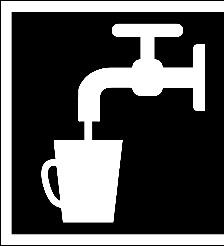 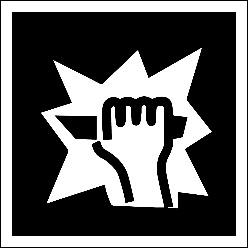 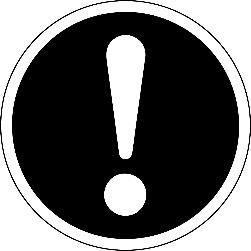 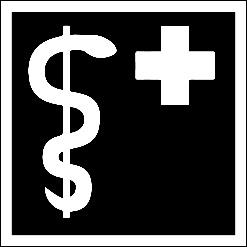 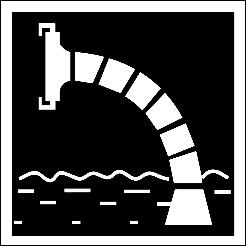 